The Great Acceleration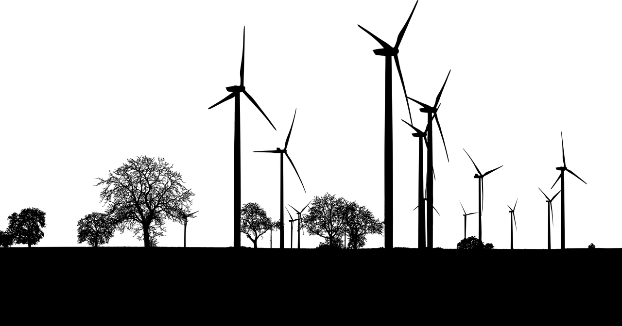 Energy RevolutionsWhat ground-breaking energy device did Martin Green work on in the 1970s?What were the benefits of his PERC cell?Why is it important that renewable energy can now match the price of coal?What new technology solved the problem of South Australia’s short-term energy fluctuations?How does pumped hydro energy storage work?How could the Internet of Things help reduce energy usage?Why might it be useful for the power grid that electric cars spend a lot of time parked?List some advantages of the Gelion battery.What benefits might come from the next generation of nuclear reactor technologies?Why are we not already using fusion power reactors?